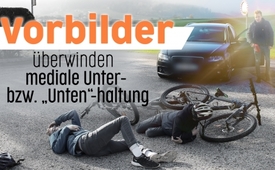 Vorbilder überwinden mediale Unter- bzw. „Unten“haltung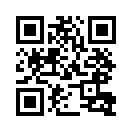 In den Leitmedien wird uns ein größtenteils negatives Menschenbild vermittelt. Ist die menschliche Spezies jedoch tatsächlich von Grund auf gefüllt von Neid, Habsucht und durch und durch gemein? Wer sich die Filmclips mit dem Titel „Real Life Heroes“ ansieht, kann sich vom Gegenteil überzeugen.Es ist auffallend, was für ein negatives Menschenbild die Leitmedien in ihren Unterhaltungssendungen zeichnen: Raub, Mord, Totschlag, Ehebruch, sexueller Missbrauch, Obszönitäten, Sadismus und sonstige Gemeinheiten werden den Zuschauern tagein, tagaus zur Unterhaltung eingeflößt. Doch in Videobeiträgen unter dem Titel Real Life Heroes, zu Deutsch,
wirkliche Alltagshelden, werden hingegen seit Jahren zufällig gefilmte Beispiele von Menschen veröffentlicht, die sich durch ihre außerordentliche Mitmenschlichkeit beispielhaft hervortun. Sei es selbstloses Dienen an Bedürftigen, mutige Rettungsaktionen unter Einsatz des Lebens oder andere ausgelebte Herzlichkeiten. Angesichts dieser krassen Differenz zu Produkten der „Qualitätsmedien“ stellt sich die Frage: Fallen die Produzenten der o.g. Unter- bzw. „Unten“haltungs-Sendungen überhaupt unter die Kategorie Mensch?
Dazu ein Zitat von Albert Schweitzer, einem deutsch-französischen Arzt, Philosoph, Theologe, Musikwissenschaftler und Pazifist: „Viel Kälte ist unter den Menschen, weil wir nicht wagen,
uns so herzlich zu geben, wie wir sind.“von hm.Quellen:Filmclip Real Life Heroes, Teil 1
https://www.youtube.com/watch?v=KMYrIi_Mt8A

Real Life Heroes, Teil 2
https://www.youtube.com/watch?v=6rAmwFJabFUDas könnte Sie auch interessieren:#WerteRevolution - Werterevolution & neue Werte - www.kla.tv/WerteRevolutionKla.TV – Die anderen Nachrichten ... frei – unabhängig – unzensiert ...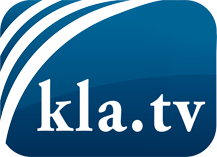 was die Medien nicht verschweigen sollten ...wenig Gehörtes vom Volk, für das Volk ...tägliche News ab 19:45 Uhr auf www.kla.tvDranbleiben lohnt sich!Kostenloses Abonnement mit wöchentlichen News per E-Mail erhalten Sie unter: www.kla.tv/aboSicherheitshinweis:Gegenstimmen werden leider immer weiter zensiert und unterdrückt. Solange wir nicht gemäß den Interessen und Ideologien der Systempresse berichten, müssen wir jederzeit damit rechnen, dass Vorwände gesucht werden, um Kla.TV zu sperren oder zu schaden.Vernetzen Sie sich darum heute noch internetunabhängig!
Klicken Sie hier: www.kla.tv/vernetzungLizenz:    Creative Commons-Lizenz mit Namensnennung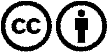 Verbreitung und Wiederaufbereitung ist mit Namensnennung erwünscht! Das Material darf jedoch nicht aus dem Kontext gerissen präsentiert werden. Mit öffentlichen Geldern (GEZ, Serafe, GIS, ...) finanzierte Institutionen ist die Verwendung ohne Rückfrage untersagt. Verstöße können strafrechtlich verfolgt werden.